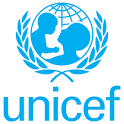 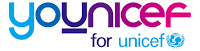 Comunicato StampaA Taste for Charity!Apericena di raccolta fondi per Younicef Firenze Giovedì 14 luglio 2016Quelo Bar Firenze, Borgo Santa Croce 15rYOUNICEF, la rete dei giovani volontari del Comitato Provinciale per l'UNICEF di Firenze, organizza l'aperitivo solidale A Taste for Charity! 

Dalle 18.30 vi aspettiamo affamati e assetati al Quelo Bar di Firenze, in Borgo Santa Croce 15r (zona Piazza Santa Croce).
APERICENA 10€Ricchi piatti dal sapore toscano accompagnati da magnifici cocktail resi speciali dalle ricette segrete delle nostre bariste…!
Il ricavato sarà devoluto al progetto di Unicef "Lotta alla malnutrizione infantile", con particolare attenzione allo Zambia, uno tra gli Stati africani che faticano di più a migliorare la condizione di salute della popolazione fra gli 0 e 15 anni.
http://www.unicef.it/paesi/paese/progetti/home.htm?id_gpl=125&id_sezione=217 E tra un boccone e l’altro…Una mostra fotografica del comitato Unicef di Firenze: un viaggio tra i luoghi del mondo toccati dai nostri progetti, musica, giochi e… tante altre sorprese!Per info:Melissa 3394652887Alessandra 3347673344Quelo Bar Firenze 055 1999 1474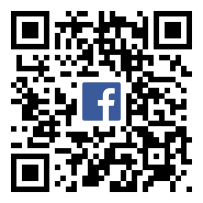 